Attachment to the Application for Admission to Doctoral Studies in School V: Form for (k):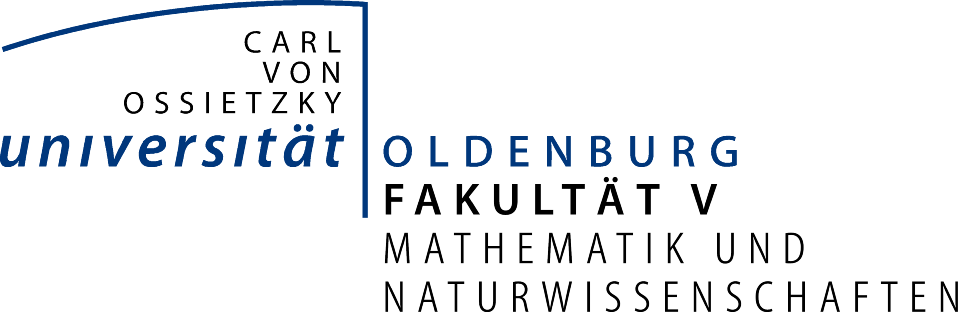 Supervision AgreementThe PhD student and the following professor have concluded a Supervision Agreement for the doctoral project, which is to guarantee the scholarly guidance needed for the success of the doctoral project:Ms/Mr _______________________________________________________________(PhD student)andMs/Mr_______________________________________________________________	(First supervisor)1. School: _______________________________________________________________________Discipline/field of studies of the doctorate: _____________________________________________________________If applicable, the name of doctoral degree programme or Research Training Group:_________________________________________________________________________________2. Planned topic of the thesis (working title):__________________________________________________________________________________________________________________________________________________________________Start of the PhD project (month/year): ______________________3. At the beginning, the doctoral student will draw up a timeline for the project, which is to be regularly updated and discussed with the supervisor. The PhD student will report regularly, but at least once a year, to the supervisor on the preparation, development and implementation of the doctoral project (progress report), and present preliminary work or parts of the thesis in the colloquia mentioned below or comparable places.4. Scholarly support is provided, in particular, by regular individual discussions, as well as regular participation in events for doctoral programmes and/or School and subject-related PhD colloquia. The first supervisor will monitor the quality of the doctoral thesis and support the independent scientific development of the doctoral candidate in word and deed. The first supervisor will comment on the delivered contributions in the agreed meetings to the extent necessary, in oral and/or written form.5. The PhD candidate must notify the first supervisor of changes to the topic of the dissertation and any changes of address.6. All scholarly activity will be based on the principles of good scientific practice, as formulated in the guidelines of the German Research Foundation (DFG) and the corresponding regulations of the University of Oldenburg. The first supervisor is available to answer any questions that the PhD student has on this matter. The PhD student will comply with these Regulations.7. If the supervisory relationship is dissolved for reasons beyond the responsibility of the PhD candidate, the School will seek to provide an appropriate alternative.___________________________	___________________________________Place, date	(PhD student)___________________________	___________________________________Place, date	(First supervisor)